(A) 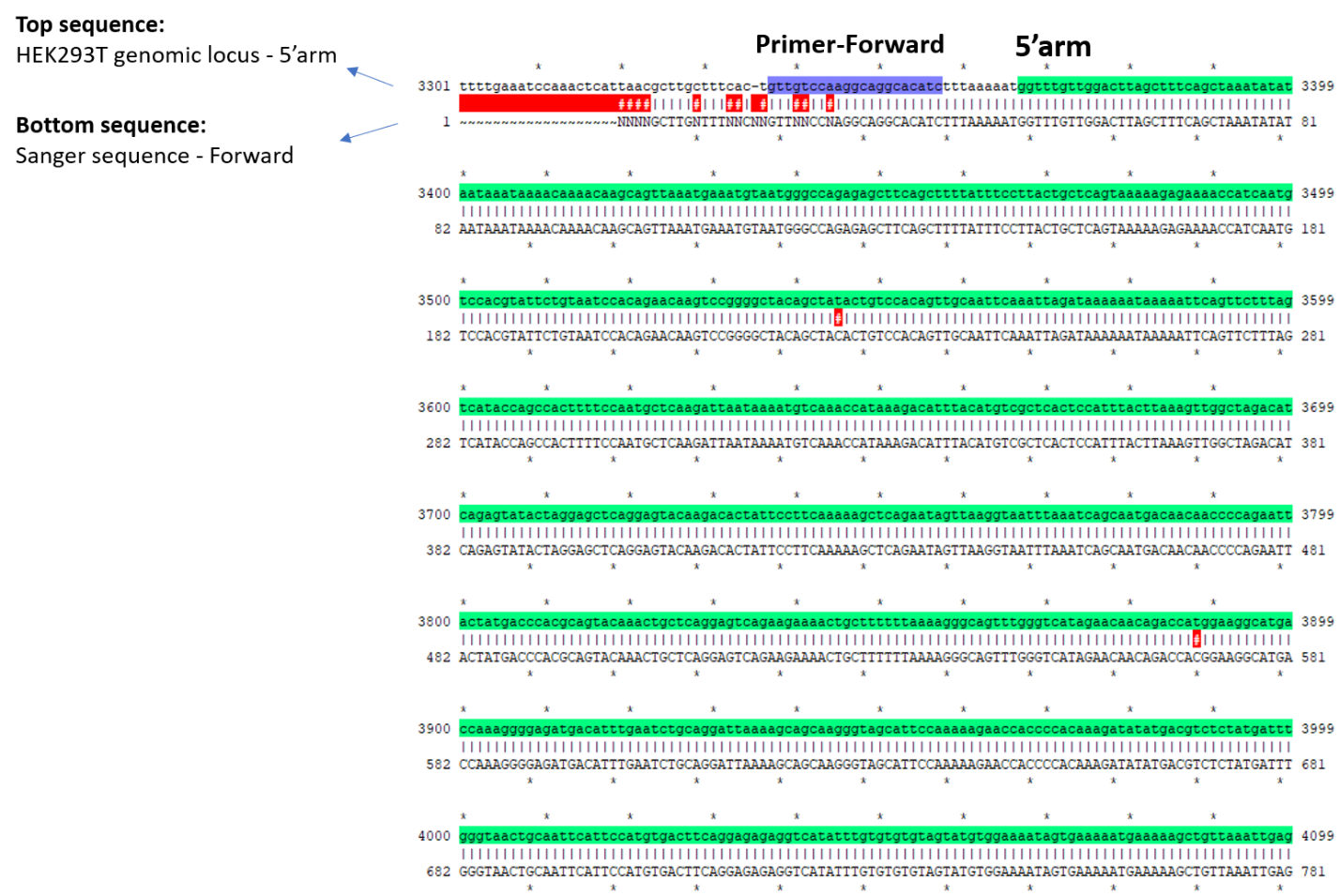 (B) 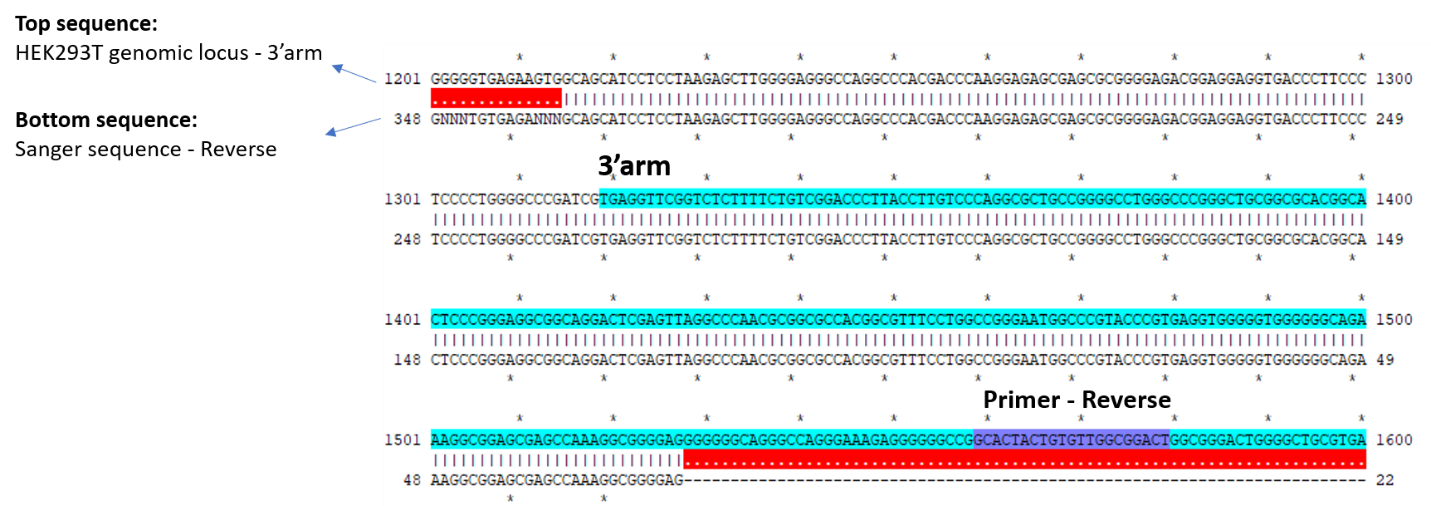 